福建省长乐第二中学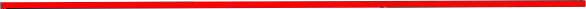 长乐二中 2022 年普通高中美术特色班招生方案一、学校招考工作领导小组1、组长： 陈明强2、组员：郑永新、郑国富、陈开翔、李铭星、陈勇、郑烨、陈航刘增太、林文芳、游燕玲、陶杰、吴青、陈斌、林浦二、报名（一） 报名资格条件：美术： 有一定美术基础的学生（需附证书复印件与其他证明材料）、无色盲、无色弱（二） 现场报名材料：1、初中《体格检查表》 复印件（色觉正常）2、提前填写并盖章好纸质版《长乐二中 2022 年普通高中体育、艺术特色班、特长生报名表》 （电子版报名表信息填写好后打印出来，由考生及家长签字，学籍辅号由学籍所在初中校教务处提供） ，报名表获取方式： 登录福建省长乐第二中学网站，网址： http://www.fjclez.net， 在首页公告公示栏上点击《长乐二中 2022 年普通高中美术特色班招生方案》 下载附件 1《长乐二中长乐二中 2022 年普通高中体育、艺术特色班、特长生报名表》3、一幅独立完成的素描作品（8 开纸，背面写上报名号、姓名、学籍辅号）4、初中校出具福州市2022年2月九年级适应性练习成绩单及综合素质评定结果表，模板详见招生方案附件 2:《福州市 2022 年 2 月九年 级适应性练习成绩单及综合素质评价结果表》（三） 报名具体时间、地点及报名程序1、报名时间： 2022 年 5 月 14 - 15 日上午 9:00—12:00； 下午 14:00—17:302、报名地点： 长乐二中教师发展中心3、报名程序：考生及家长持报名材料在规定的报名时间内到我校教师发展中心报名，逾期不再受理。4、报名资格审核：我校在报名点现场审核考生信息、考生申报学校 和项目专业，现场告知考生审核结果。现场报名中出现学生误报、错报的，我校会指导学生在规定时间内重新申报，逾期不再受理。三、招生（一） 招生项目及招生人数美术特色班招生人数 30 人（二） 中考成绩分数切线要求：美术特色班： 按照 1:3 比例确定美术专业合格入围名单，专业入围且提前批报考长乐二 中美术班的考生按照中考成绩从高分到低分择优录取，最低录取线不低于普高最低投档控制线。等级科目要求与一般普高招生条件一致。（三） 领取准考证时间、地点：1、时间： 2022 年 5 月 20 日上午 9:00—11:30； 下午 14:00—16:302、地点： 长乐二中学籍室领取准考证（如家长来校代领准考证， 需携带家长及考生身份证，请记住报名表上的报名号），逾期不再受理。四、学校专业测试时间、地点及要求（一） 学校专业入围测试时间、地点：注： 参加测试考生需于 5 月 28 日（周六） 上午 8： 30，下午 12： 30 前进入考点。（二） 学校专业测试要求美术特色班专业测试要求：计分办法：总分为 200 分，其中素描 100 分，色彩 100 分。考试用纸： 8 开素描纸（3)考试形式与试卷结构A、素描科目考试范围： 静物（生活中常见物品）考试要求：①根据考场提供的静物图片，用素描的方法完成试卷；②试卷内容必须符合试题要求，不得随意更改、添加或减少；③限用铅笔或炭笔；④不得在试卷上喷洒任何固定液；	不得标有与画面无关的任何标记。考试形式与类型： 模拟素描静物写生考试时间： 150 分钟B、色彩科目考试范围： 静物（生活中常见物品）考试要求：①根据考场提供的静物图片，用色彩的方法完成试卷；②试卷内容必须符合试题要求，不得随意更改、添加或减少；③限用水粉或水彩颜料；④不得在试卷上喷洒任何固定液；	不得标有与画面无关的任何标记。考试形式与类型： 模拟色彩静物写生考试时间： 150 分钟注：	以上所有画具和画材都由考生自备。五、学校联系人：联系人：	陈老师	咨询、投诉电话： 0591-28565361 学校网址：	http://www.fjclez.net	邮箱： 594914626@qq.com六、市教育局监督投诉电话：83312694（体育类）	83322990（艺术类） 邮箱： fztwyc@163.com附件 1： 长乐二中 2022 年普通高中体育、艺术特色班、特长生报名表附件 2： 福州市 2022 年 2 月九年级适应性练习成绩单及综合素质评定结果表福建省长乐第二中学2022 年 4 月 27 日附件 1：长乐二中 2022 年普通高中体育、艺术特色班、特长生报名表	（	）招生学校（盖章） ：	学籍辅号：备注： 该表由毕业学校发放，学生填报并由毕业学校盖章确认后，到招生学校报名； 由招生学校进行资格审核，审核通过后报市教育局汇总名单。每个考生只能报考一所学校的一个专业和一所民办学校，否则报名结果均视为无效。附件 2：福州市 2022 年 2 月九年级适应性练习成绩单及综合素质评定结果表初中学籍校（盖章） ：日	期时	间内	容测试地点5 月 28 日（星期六）上午 9:00—11:30色彩静物写生长乐二中5 月 28 日（星期六）下午 13:00—15:30素描静物写生长乐二中姓名姓名性 别出生年月照片（报名时毕业学校加盖骑缝章）体育类体育类照片（报名时毕业学校加盖骑缝章）艺术类艺术类照片（报名时毕业学校加盖骑缝章）联系电话（手机）联系电话（手机）联系电话（手机）联系电话（手机）联系电话（手机）报名条件说明（需附证书复印件、证明材料）报名条件说明（需附证书复印件、证明材料）报名条件说明（需附证书复印件、证明材料）报名条件说明（需附证书复印件、证明材料）报名条件说明（需附证书复印件、证明材料）考	生	承	诺考生本人及家长已获知并理解体育、艺术特色班、特长生招考相关规定和要求， 承诺所提交考生本人的报名资料真实，并诚信参加考试，对此表格所填报内容负全部责任。（抄写在下列）考生本人及家长已获知并理解体育、艺术特色班、特长生招考相关规定和要求， 承诺所提交考生本人的报名资料真实，并诚信参加考试，对此表格所填报内容负全部责任。（抄写在下列）考生本人及家长已获知并理解体育、艺术特色班、特长生招考相关规定和要求， 承诺所提交考生本人的报名资料真实，并诚信参加考试，对此表格所填报内容负全部责任。（抄写在下列）考生本人及家长已获知并理解体育、艺术特色班、特长生招考相关规定和要求， 承诺所提交考生本人的报名资料真实，并诚信参加考试，对此表格所填报内容负全部责任。（抄写在下列）考生本人及家长已获知并理解体育、艺术特色班、特长生招考相关规定和要求， 承诺所提交考生本人的报名资料真实，并诚信参加考试，对此表格所填报内容负全部责任。（抄写在下列）考生本人及家长已获知并理解体育、艺术特色班、特长生招考相关规定和要求， 承诺所提交考生本人的报名资料真实，并诚信参加考试，对此表格所填报内容负全部责任。（抄写在下列）考生本人及家长已获知并理解体育、艺术特色班、特长生招考相关规定和要求， 承诺所提交考生本人的报名资料真实，并诚信参加考试，对此表格所填报内容负全部责任。（抄写在下列）考	生	承	诺考生及家长签名：	日 期： 2022 年	月	日考生及家长签名：	日 期： 2022 年	月	日考生及家长签名：	日 期： 2022 年	月	日考生及家长签名：	日 期： 2022 年	月	日考生及家长签名：	日 期： 2022 年	月	日考生及家长签名：	日 期： 2022 年	月	日考生及家长签名：	日 期： 2022 年	月	日学籍辅号姓名总分语文150数学150英语150历史50道德与法 治 50物理90化学60综合素质评定结果